SLR-05-05Regulation No. 128This document shows all content of Regulation No. 128 up to and Including:Including:Paragraphs amended for the simplification of light source regulations.Some issues are still openRegulation No. 128		Uniform provisions concerning the approval of light emitting diode (LED) light sources for use in approved lamp units on power-driven vehicles and their trailersContents	PageRegulation	1.	Scope		4	2.	Administrative provisions	  	4	3.	Technical requirements	  	6	4.	Conformity of production		9	5.	Penalties for non-conformity of production		10	6.	Production definitively discontinued		10	7.	Names and addresses of Technical Services responsible for conducting approval tests, 
and of Type Approval Authorities		11Annexes	1	Sheets for LED light sources 		12	2	Communication		18	3	Example of the arrangement of the approval mark		20	4	Method of measurement of electrical and photometrical characteristics		21	5	Minimum requirements for quality procedures by the manufacturer		23	6	Sampling and compliance levels for manufacturer test records		24	7	Minimum requirements for spot checks by the Type Approval Authority		28	8	Compliance approved by spot check 		291.		Scope 	This Regulation applies to LED light sources shown in Annex 1 and intended for use in approved signalling lamp units of power-driven vehicles and of their trailers.		2.		Administrative provisions 2.1.	Definitions2.1.1.	Definition of "category" 	The term "category" is used in this Regulation to describe different basic design of standardised LED light sources. Each category has a specific designation as for example: "LW1", "LY2", "LR2". 2.1.2.	Definition of "type"	LED light sources of different "types" are LED light sources within the same category which differ in such essential respects as: 2.1.2.1.	Trade name or mark; 	LED light sources bearing the same trade name or mark but produced by different manufacturers are considered as being of different types. LED light sources produced by the same manufacturer differing only by the trade name or mark may be considered to be of the same type.2.1.2.2.	Light source design, in so far as these differences affect the optical results;2.1.2.3.	Rated voltage.2.2.	Application for approval 2.2.1.	Application for approval shall be submitted by the owner of the trade name or mark, or by his duly accredited representative.2.2.2.	Every application for approval shall be accompanied (see also paragraph 2.4.2.) by: 2.2.2.1.	Drawings in triplicate, sufficiently detailed to permit identification of the type;2.2.2.2.	A brief technical description;2.2.2.3.	Five samples of each colour which has been applied for;2.2.3.	In the case of a type of LED light sources differing only by the trade name or mark from a type that has already been approved it shall be sufficient to submit:2.2.3.1.	A declaration by the manufacturer that the type submitted (a)	Is identical with (except in the trade name or mark), and(b)	Has been produced by the same manufacturer as the type already approved, the latter being identified by its approval code.2.2.3.2.	Two samples bearing the new trade name or mark.2.2.4.	The competent authority shall verify the existence of satisfactory arrangements for ensuring effective control of the conformity of production before type approval is granted.2.3.	Inscriptions2.3.1.	LED light sources submitted for approval shall bear on the cap: 2.3.1.1.	The trade name or mark of the applicant;2.3.1.2.	The rated voltage;2.3.1.3.	The designation of the relevant category;2.3.1.4.	A space of sufficient size to accommodate the approval mark.2.3.2.	The space mentioned in paragraph 2.3.1.4. above shall be indicated in the drawings accompanying the application for approval.2.3.3.	Inscriptions other than those covered by paragraphs 2.3.1. and 2.4.4. may be affixed, on the condition that they do not adversely affect the luminous characteristics.2.4.	Approval2.4.1.	If all samples of a type of LED light source which are submitted in pursuance of paragraphs 2.2.2.3. or 2.2.3.2. above meet the requirements of this Regulation, approval shall be granted.2.4.2. 	An approval code shall be assigned to each type approved. Its first character shall indicate the series of amendments at the time of issue of the approval.  	This will be followed by an identification code comprising not more than three characters. Only the following Arabic numerals and capital letters shall be used:	"0 1 2 3 4 5 6 7 8 9 	A B C D E F G H J K L M N P R S T U V W X Y Z". 	The same Contracting Party may not assign the same code to another type of LED light sources. 2.4.3.	Notice of approval or of extension or refusal or withdrawal of approval or production definitely discontinued of a type of LED light sources pursuant to this Regulation shall be communicated to the Parties of the Agreement which apply this Regulation by means of a form conforming to the model in Annex 2 to this Regulation and of a drawing, supplied by the applicant for approval in a format not exceeding A4 (210 x 297 mm) and on a scale of at least 2 : 1.2.4.4.	To every LED light source conforming to a type approved under this Regulation there shall be affixed in the space referred to in paragraph 2.3.1.4., in addition to the inscriptions required under paragraph 2.3.1., an international approval mark consisting of:2.4.4.1.	A truncated circle surrounding the letter "E" followed by the distinguishing number of the country which has granted approval;2.4.4.2.	The approval code, placed close to the truncated circle.2.4.5.	If the applicant has obtained the same approval code for several trade names or marks, one or more of them will suffice to meet the requirements of paragraph 2.3.1.1.2.4.6.	The marks and inscriptions specified in paragraphs 2.3.1. and 2.4.3. shall be clearly legible and be indelible. 2.4.7.	Annex 3 to this Regulation gives an example of arrangement of the approval mark. 		3.		Technical requirements3.1.	Definitions3.1.1.	Rated voltage: voltage (in volts) marked on the LED light source;3.1.2.	Test voltage(s): voltage(s) or voltage range(s), at the LED light sources terminals for which the electrical and photometric characteristics of the LED light sources are intended and are to be tested. 	3.1.3.	Objective values: Design value of an electrical or photometric characteristic. To be achieved, within the specified tolerances, when the LED light source is energized at relevant test voltage. 3.1.4.	Standard (étalon) LED light source: Special LED light source used for the testing of lighting and light-signalling devices. It has reduced tolerances for dimensional, electrical and photometric characteristics as specified on the relevant data sheet. Standard LED light sources are specified in only one voltage rating for each category.3.1.5.	Reference axis: an axis defined with reference to the cap and to which certain dimensions of the LED light sources are referred;3.1.6.	Reference plane: a plane defined with reference to the cap perpendicular to the reference axis and to which certain dimensions of the LED light sources are referred. 3.1.7.	Light centre: a point on the reference axis at a defined distance from the reference plane that represents the nominal origin of the visible radiation emitted.3.1.8.	Light centre length: the distance between the reference plane and the light centre3.1.9.	Viewing axis on to the LED light source: an axis through the light centre at defined polar and azimuthal angle used to characterize photometrical properties of the LED light source.3.1.10. 	Apparent light emitting area: area that contains the (apparent) element of visible radiation when observed under a certain viewing axis. The apparent light emitting area is defined in a plane that contains the light centre and that is perpendicular to the corresponding viewing axis.3.1.11. 	Normalized luminous intensity: luminous intensity divided by the luminous flux of the light source in order to characterize the angular radiation pattern of the LED light source. 3.1.12	Cumulative luminous flux: luminous flux emitted by the light source under operating conditions, within a cone enclosing the specified solid angle and centred on the reference axis.3.1.13	Light emitting diode (LED) light source: a light source where the element for visible radiation is one or more solid state junctions producing injection-luminescence and/or fluorescence.3.1.14.	Lamp unit: device, using a light source and designed to either illuminate the road, to illuminate the rear registration plate or to emit a light signal to other road users.3.2.	General specifications3.2.1.	Each sample submitted shall conform to the relevant specifications of this Regulation.3.2.2.	LED light sources shall be so designed as to be and to remain in good working order when in normal use.  They shall moreover exhibit no fault in design or manufacture.3.2.3.	LED light sources shall exhibit no scores or spots on their optical surfaces which might impair their efficiency and their optical performance.3.2.4.	LED light sources shall be equipped with standard caps complying with the cap data sheets of IEC Publication 60061 as specified on the individual data sheets of Annex 1.3.2.5.	The cap shall be strong and firmly secured to the rest of the LED light source.3.2.6.	To ascertain whether LED light sources conform to the requirements of paragraphs 3.2.3. to 3.2.5. above, a visual inspection, a dimension check and, where necessary, a trial fitting into the holder as specified in IEC publication 60061 shall be carried out.3.2.7.	The solid state junction(s) shall be the only element(s) of the LED light source that generate and emit light, either directly or via fluorescence-based conversion, when energized.3.3.	Tests3.3.1.	LED light sources shall first be aged at their test voltage for at least forty-eight hours. For multi-function LED light sources, each function shall be aged separately.3.3.2.	Unless otherwise specified, electrical and photometric measurements shall be carried out at the relevant test voltage(s).3.3.3.	Electrical measurements as specified in Annex 4 shall be carried out with instruments of at least class 0.2 (0.2 per cent full scale accuracy).3.4.	Position and dimensions of apparent light emitting area3.4.1.	The position and dimensions of the apparent light emitting area shall conform to the requirements as given on the relevant data sheet of Annex 1.3.4.2.	The measurement shall be made after ageing the LED light source according to paragraph 3.3.1.3.5. 	Luminous flux3.5.1.	When measured according to the conditions specified in Annex 4, the luminous flux shall be within the limits given on the relevant data sheet of Annex 1.3.5.2.	The measurement shall be made after ageing the LED light source according to 3.3.1.3.6. 	Normalized luminous intensity distribution / cumulative luminous flux distribution3.6.1.	When measured according to the test conditions specified in Annex 4, the normalized luminous intensity distribution and/or cumulative luminous flux distribution shall be within the limits given on the relevant data sheet of Annex 1.3.6.2.	The measurement shall be made after ageing the LED light source according to paragraph 3.3.1.3.7.	Colour3.7.1.	The colour of the light emitted by the LED light sources shall be specified on the relevant data sheet. The definitions of the colour of the light emitted given in Regulation No. 48 [Part B] and its series of amendments in force at the time of application for type approval shall apply to this regulation.3.7.2.	The colour of the light emitted shall be measured by the method specified in Annex 4.  Each measured value shall lie within the required tolerance area. 3.7.3.	Moreover, in the case of LED light sources emitting white light, the minimum red content of the light shall be such that:	where:	Ee() (unit: W)	is the spectral distribution of the irradiance;	V() 	(unit: 1)	is the spectral luminous efficiency;	 	(unit: nm)	is the wavelength.	This value shall be calculated using intervals of one nanometer.3.8.	UV-radiation	The UV-radiation of the LED light source shall be such that the LED light source is of the low UV type complying with:	where:	S()(unit: 1) is the spectral weighting function;	km = 683 lm/W is the maximum value of the luminous efficacy of radiation.	(For definitions of the other symbols see paragraph 3.7.3. above).	This value shall be calculated using intervals of one nanometer.  The UV-radiation shall be weighted according to the values as indicated in the Table below:Note: 	Values according to "IRPA/INIRC Guidelines on limits of exposure to ultraviolet radiation".  Wavelengths (in nanometers) chosen are representative; other values should be interpolated.3.9.	Standard LED light sources	Additional requirements for standard (étalon) LED light sources are given on the relevant data sheets of Annex 1.		4.		Conformity of production4.1.	LED light sources approved to this Regulation shall be so manufactured as to conform to the type approved by meeting the inscriptions and technical requirements set forth in paragraph 3. above and Annexes 1, 4 and 5 to this Regulation.4.2.	In order to verify that the requirements of paragraph 4.1. are met, suitable controls of the production shall be carried out.4.3.	The holder of the approval shall in particular:4.3.1.	Ensure existence of procedures for the effective control of the quality of products,4.3.2.	Have access to the control equipment necessary for checking the conformity to each approved type,4.3.3.	Ensure that data of test results are recorded and that related documents shall remain available for a period to be determined in accordance with the Type Approval Authority,4.3.4.	Analyse the results of each type of test, applying criteria of Annex 6, in order to verify and ensure the stability of the product characteristics making allowance for variation of an industrial production,4.3.5.	Ensure that for each type of LED light source, at least the tests prescribed in Annex 5 to this Regulation are carried out,4.3.6.	Ensure that any collecting of samples giving evidence of non-conformity with the type of test considered shall give rise to another sampling and another test. All the necessary steps shall be taken to re-establish the conformity of the corresponding production.4.4.	The competent authority which has granted type-approval may at any time verify the conformity control methods applicable to each production unit.4.4.1.	In every inspection, the test books and production survey records shall be presented to the visiting inspector.4.4.2.	The inspector may take samples at random which will be tested in the manufacturer's laboratory.  The minimum number of samples may be determined according to the results of the manufacturer's own verification.4.4.3.	When the quality level appears unsatisfactory or when it seems necessary to verify the validity of the tests carried out in application of paragraph 4.4.2. above, the inspector shall select samples, to be sent to the technical service which has conducted the type approval tests.4.4.4.	The competent authority may carry out any tests prescribed in this Regulation. Where the competent authority decides to carry out spot checks, criteria of Annexes 7 and 8 to this Regulation shall be applied.4.4.5.	The normal frequency of inspection authorised by the competent authority shall be one every two years. In the case where negative results are recorded during one of these visits, the competent authority shall ensure that all necessary steps are taken to re-establish the conformity of production as rapidly as possible.5.		Penalties for non-conformity of production5.1.	The approval granted in respect of a LED light source pursuant to this Regulation may be withdrawn if the requirements are not met or if a LED light source bearing the approval mark does not conform to the type approved.5.2.	If a Contracting Party to the Agreement applying this Regulation withdraws an approval it has previously granted, it shall forthwith so notify the other Contracting Parties applying this Regulation, by means of a communication form conforming to the model in Annex 2 to this Regulation. 		6.		Production definitively discontinued	If the holder of the approval completely ceases to manufacture a type of LED light source approved in accordance with this Regulation, he shall so inform the Type Approval Authority which has granted the approval. Upon receiving the relevant communication, that Authority shall inform thereof the other Parties to the 1958 Agreement applying this Regulation by means of a communication form conforming to the model in Annex 2 to this Regulation.7.		Names and addresses of the Technical Services responsible for conducting approval tests, and of Type Approval Authorities	The Parties to the 1958 Agreement which apply this Regulation shall communicate to the United Nations secretariat the names and addresses of the Technical Services responsible for conducting approval tests and of the Type Approval Authorities which grant approval and to which forms certifying approval or extension or refusal or withdrawal of approval, or production definitively discontinued issued in other countries, are to be sent.Annex 1		Sheets* for LED light sourcesThe sheets of the relevant LED light source category and the group in which this category is listed with restrictions on the use of this category shall apply as incorporated in the Resolution [No. y] or its subsequent revisions, applicable at the time of application for type approval of the LED light source.* From [date] onwards, the sheets for LED light sources, the list and group of light source categories with restrictions on the use of this category and their sheet numbers are incorporated in the Resolution [No. y] with symbol ECE/TRANS/WP.29/11XX.Annex 2		Communication(maximum format: A4 (210 x 297 mm))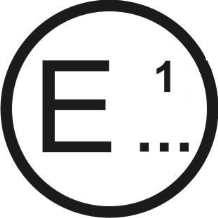 concerning:	Approval granted	Approval extended	Approval refused	Approval withdrawn	Production definitively discontinuedof a type of LED light source pursuant to Regulation No. 128Approval No................................….	Extension No......................................….1.	Trade name or mark of the device:	2.	Manufacturer's name for the type of device:	3.	Manufacturer's name and address:	4.	If applicable, name and address of manufacturer's representative:	5.	Submitted for approval on:	6.	Technical Service responsible for conducting approval tests:	7.	Date of report issued by that Service:	8.	Number of report issued by that Service:	9.	Concise description:		Category of LED light source:		Rated voltage:		Colour(s) of the light emitted: White/amber/red 210.	Position of the approval mark:	11.	Reason(s) for extension (if applicable):	12.	Approval granted/refused/extended/withdrawn2:13.	Place:	14.	Date:	15.	Signature:	16.	The following documents, bearing the approval mark shown above, are available on request:	Annex 3 		Example of the arrangement of the approval mark(see paragraph 2.4.4.)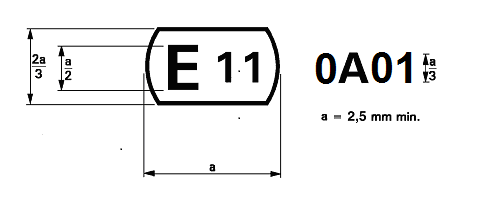 The above approval mark affixed to a LED light source indicates that the light source has been approved in the United Kingdom (E11) under the approval code 0A01. The first character of the approval code indicates that the approval was granted in accordance with the requirements of Regulation No. 128* in its original form.Annex 4		Method of measurement of electrical and photometrical characteristicsLight sources of all categories with integrated heatsink shall be measured at ambient temperature of  (23 ± 2) °C in still air. For these measurements the minimum free space as defined in the data sheets shall be maintained.Light sources of all categories with definition of a temperature Tb shall be measured by stabilising the Tb-point at the specific temperature defined on the category data sheet.1.	Luminous flux1.1.	A luminous flux measurement using an integrating method shall be made(a) 	In case of an integrated heatsink after 1 minute and after 30 minutes of operation or(b)	After stabilisation of the temperature at the Tb point. 1.2.		The luminous flux values, as measured after 	(a) 	30 minutes, or	(b)	Stabilisation of temperature Tb	Shall comply with the minimum and maximum requirements.	In case of (a), unless otherwise specified on the data sheet, this value shall be in between 100 per cent and 80 per cent of the value measured after 1 minute.1.3.	Measurements have to be carried out at relevant test voltage and at the minimum and maximum values of the relevant voltage range. Unless specified more tightly on the data sheet the following deviation of the luminous flux at the tolerance interval limits shall not be exceeded. * The maximum luminous flux deviation at the tolerance limits is calculated by using the measured flux at test voltage as reference. In between test voltage and voltage range limits the luminous flux behaviour shall be substantially uniform.2. 	Normalized luminous intensity/ cumulative luminous flux2.1.	The luminous intensity measurements shall be started after	a) 	30 minutes of stabilization time or	b) 	Stabilisation of temperature Tb at the value given in the relevant data sheet.2.2.	Measurements have to be carried out at relevant test voltage. 2.3	Normalized luminous intensity of a test sample is calculated by dividing the luminous intensity distribution as measured under paragraph 2.1. of this annex by the luminous flux as determined after 30 minutes under paragraph 1.2. of this annex.2.4.	Cumulative luminous flux of a test sample is calculated according to CIE publication 84-1989, section 4.3 by integrating the luminous intensity within a cone enclosing a solid angle.3.	Colour	The colour of the light emitted as measured under the same conditions as described paragraph in 1.1. of this annex shall both be within the required colour boundaries.4.	Power consumption4.1	A power consumption measurement shall be made under the same conditions as described in paragraph 1.1 of this annex using the requirements of paragraph 3.3.3. of this Regulation.4.2	Power consumption measurements shall be carried out at relevant test voltage.4.3 	Values obtained shall comply with the minimum and maximum requirements of the relevant data sheet.Annex 5		Minimum requirements for quality control procedures by the manufacturer1.	General	The conformity requirements shall be considered satisfied from a photometric, geometrical, visual and electrical standpoint if the specified tolerances for production LED light sources in the relevant data sheet of Annex 1 and the relevant data sheet for the caps are met.2.	Minimum requirements for verification of conformity by the manufacturer	For each type of LED light source the manufacturer or the holder of the approval mark shall carry out tests, in accordance with the provisions of this Regulation, at appropriate intervals.2.1.	Nature of tests	Tests of conformity of these specifications shall cover their photometric, geometrical and optical characteristics.2.2.	Methods used in tests2.2.1.	Tests shall generally be carried out in accordance with the methods set out in this Regulation.2.2.2.	The application of paragraph 2.2.1. of this annex requires regular calibration of test apparatus and its correlation with measurements made by a competent authority.2.3.	Nature of sampling	Samples of LED light sources shall be selected at random from the production of a uniform batch. A uniform batch means a set of LED light sources of the same type, defined according to the production methods of the manufacturer.2.4.	Inspected and recorded characteristics	The LED light sources shall be inspected and test results recorded following the grouping of characteristics as listed in Annex 6, Table 1.2.5.	Criteria governing acceptability	The manufacturer or the holder of approval is responsible for carrying out a statistical study of the test results in order to meet the specifications laid down for verification of conformity of production in paragraph 4.1. of this Regulation.	Compliance shall be assured if the level of acceptable non-compliance per grouping of characteristics given in Table 1 of Annex 6 is not exceeded. This means that the number of LED light sources not complying with the requirement for any grouping of characteristics of any LED light sources type does not exceed the qualifying limits in the relevant Tables 2, 3 or 4 of Annex 6.	Note: Each individual LED light source requirement shall be considered as a characteristic. Annex 6		Sampling and compliance levels for manufacturer test recordsTable 1Characteristics*	The assessment shall in general cover series production LED light sources from individual factories. A manufacturer may group together records concerning the same type from several factories, provided these operate under the same quality system and quality management.**	In case a LED light source has more than one light output function the grouping of characteristics (dimensions, power, colour and luminous flux) applies to each element separately.Qualifying limits for acceptance based on different numbers of test results for each grouping of characteristics are listed in Table 2 as maximum number of non-compliance. The limits are based on an acceptable level of 1 per cent of non-compliance, assuming an acceptance probability of at least 0.95.Table 2Qualifying limits for acceptance based on different numbers of test results for each grouping of characteristics are listed in Table 3 given as maximum number of non-compliance.  The limits are based on an acceptable level of 6.5 per cent of non-compliance, assuming an acceptance probability of at least 0.95.Table 3Qualifying limits for acceptance based on different numbers of test results for each grouping of characteristics are listed in Table 4 given as a percentage of the results, assuming an acceptance probability of at least 0.95.Table 4Annex 7		Minimum requirements for spot checks by the Type Approval Authority1.	General	The conformity requirements shall be considered satisfied from a photometric, geometrical, visual and electrical standpoint if the specified tolerances for production LED light sources in the relevant data sheet of Annex 1 and the relevant data sheet for the caps are met.2.	The conformity of mass-produced LED light sources shall not be contested if the results are in agreement with Annex 8 to this Regulation.3.	Conformity shall be contested and the manufacturer requested to make the production meet the requirements if the results are not in agreement with Annex 8 to this Regulation.4.	If paragraph 3. of this annex is applied, a further sample of 250 LED light sources, selected at random from a recent production run, shall be taken within two months.Annex 8		Compliance approved by spot checkCompliance approved or disapproved shall be decided according to the values in Table 1.  For each grouping of characteristics LED light sources shall be either accepted or rejected according to the values in Table 1*.Table 1*   The proposed scheme is designed to assess the compliance of LED light sources to an acceptance level of non-compliance of 1 per cent and 6.5 per cent respectively and is based on the Double Sampling Plan for Normal Inspection in IEC Publication 60410: Sampling Plans and Procedures for Inspection by Attributes.**   The LED light sources shall be inspected and test results recorded following the grouping of characteristics as listed in Annex 6, Table 1.WP.29in forcenotification  /   publishedOriginalMarch 201217-11-201210-10-2012/ 08-01-2013Amend. 1(Supplement 1)March 20133 Nov 201321-11-2013/ 27-11-2014Amend.2(Supplement 2)November 201310-06-201417-06-2014/ 24-06-2014Amend 3(Supplement 3)November 201415-06-201519-06-2015/ 22-06-2015draft Suppl. 4March 2015[8-10-2015]       / WP.29/2015/33, Corr. 1S()S()S()2500.4303050.0603550.000 162550.5203100.0153600.000 132600.6503150.0033650.000 112650.8103200.0013700.000 092701.0003250.000 503750.000 0772750.9603300.000 413800.000 0642800.8803350.000 343850.000 0532850.7703400.000 283900.000 0442900.6403450.000 243950.000 0362950.5403500.000 204000.000 0303000.300Rated voltageMin voltageMax voltage6  6.0  7.01212.014.02424.028.0Corresponding luminous flux tolerance*±30%±15%Grouping of characteristicsGrouping* of test records between
lamp LED light source typesMinimum 12 monthly sample per grouping*Acceptable level of non-compliance per grouping of characteristics (%)Marking, legibility and durabilityAll types with the same external dimensions3151External lamp LED light source dimensions (excluding cap/base)All types of the same category2001Dimensions of caps and basesAll types of the same category2006.5Dimensions related to light emitting surface and internal elements**All lamp LED light sources of one type2006.5Initial readings, power, colour and luminous flux**All lamp LED light sources of one type2001Normalised luminous intensity or cumulative luminous flux distributionAll lamp LED light sources of one type206.5Number of test results of each characteristicsQualifying limits for acceptance          2021  -  5051 -   8081 - 125126 - 200201 - 260261 - 315316 - 370371 - 435436 - 500501 - 570571 - 645646 - 720721 - 800801 - 860861 - 920921 - 990991 - 1,0601,061 - 1,1251,126 - 1,1901,191 - 1,249012356789101112131415161718192021Number of lamp LED light sources in recordsQualifying limitNumber of lamp LED light sources in recordsQualifying limitNumber of lamp LED light sources in recordsQualifying limit        2021 – 3233 – 5051 – 8081 – 125126 – 200201 - 213214 - 227228 - 240241 - 254255 - 268269 - 281282 - 295296 - 308309 - 322323 - 336337 - 349350 - 363364 - 376377 - 390391 - 404405 - 417418 - 431432 - 444445 - 458459 - 472473 - 485486 - 49935710142122232425262728293031323334353637383940414243500 - 512513 - 526527 - 540541 - 553554 - 567568 - 580581 - 594595 - 608609 - 621622 - 635636 - 648649 - 662663 - 676677 - 689690 - 703704 - 716717 - 730731 - 744745 - 757758 - 771772 - 784785 - 798799 - 812813 - 825826 - 839840 - 852853 - 866867 - 88044454647484950515253545556575859606162636465666768697071881 - 893894 - 907908 - 920921 - 934935 - 948949 - 961962 - 975976 - 988989 - 1,0021,003 -,10161,017 - 1,0291,030 - 1,0431,044 - 1,0561,057 - 1,0701,071 - 1,0841,085 - 1,0971,098 - 1,1111,112 - 1,1241,125 - 1,1381,139 - 1,1521,153 - 1,1651,166 - 1,1791,180 - 1,1921,193 - 1,2061,207 - 1,2201,221 - 1,2331,234 - 1,249727374757677787980818283848586878889909192939495969798Number of test results of each characteristicQualifying limits shown as a percentage of results.Acceptable level of 1 % of non-complianceQualifying limits shown as a percentage of results.Acceptable level of 6.5 % of non-compliance1,2502,0004,0006,0008,00010,00020,00040,00080,000100,0001,000,0001.681.521.371.301.261.231.161.121.091.081.027.917.617.297.157.067.006.856.756.686.656.551 %**1 %**6.5 %**6.5 %**AcceptRejectAcceptRejectFirst sample size:  125If the number of non-conforming units is greater than 2 (11) and less than 5 (16) take a second sample size of 125 and assess the 250265711261627